嘉義縣113年度國中全英語冬令營課程實施計畫2024Chiayi County Junior High English Winter Camp壹、依據：教育部國民及學前教育署112學年度補助各直轄市、縣(市)辦理「2030雙語政策—提升國中小師生口說英語展能樂學計畫」。貳、目的:  一、營造全英語學習環境，使學生沉浸全英語環境中。  二、擴展學生國際視野，培育國際化人才。參、課程說明：活動主軸為~英語繪本，在三天的課程中，外師將介紹繪本主題內容、故事情節並設計多元的延伸活動。體驗閱讀繪本樂趣和團隊合作為本次營隊的精神。本課程目的為培養學生聽、說、讀、寫四方面能力，利用有趣的活動提升學生學習興趣，並養成與他人合作溝通的能力。詳細課程表如附件一，主辦單位得彈性調整內容。肆、主辦單位：嘉義縣政府伍、承辦單位：嘉義縣英語暨雙語教學資源中心陸、活動日期：113年1月29日至31日(週一至週三，三天全天)柒、參加對象：本縣各公立國中七~九年級學生，限額40名，額滿為止。捌、活動地點：英語暨雙語教學資源中心(以下簡稱英雙中心)(位於永慶高中行政圖資大樓四樓，地址：嘉義縣太保市信義二路1號)玖、活動費用：由本縣補助辦理，參加之學員免繳報名費用。拾、報名方式及截止日期：113年1月17日(星期三)前，依以下任一方式報名。錄取名單將於1月19日(星期五)前公告於英雙中心網站(https://ebtrc.cyc.edu.tw) 及FB粉絲專頁。  一、學校報名：學校得推薦學生報名參加，推薦表如附件二，由各校遴選、鼓勵英語能力佳之學生參加。  二、個別報名：學生或家長得採Google表單個別報名。個別報名者線上申請表Google      表單連結：https://forms.gle/J1gejKwzGAJVDR9YA 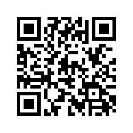   以上任一方式報名，均應取得家長之同意書(附件三)及個人資料處理同意書(附件四)。拾壹、師資：授課外師由本縣外籍英語教師Paul、Denice及Nerline擔任營隊講師並搭配中師協同。拾貳、活動辦法：   一、交通方式：由家長自行接送學員，各校於英雙中心提供之報名方式完成報名。   二、營隊規範：    （一）對於無法遵守營隊規範的學生，英雙中心得隨時請家長將學生帶回並說明原因。    （二）為顧及參加學生健康與安全，活動期間學生發燒達38度，或疑似有傳染病時，為避免群聚感染，將請家長帶回。拾參、辦理本活動有功人員於活動辦理完畢後視績效覈實予以獎勵。拾肆、本活動課程研發與活動成果，將公佈於本縣英雙中心網站，做為本縣英語教學資源。如有任何疑問，歡迎電洽英雙中心-施育丞助理(05-3623421#18)。拾伍、本計畫經縣府核定後公布實施，修正時亦同；如有未盡事宜得以補充說明公布之。附件一~課程表附件二承辦人：                  單位主管：                    校長：附件三嘉義縣113年度國中全英語冬令營學生報名家長同意書1、學生及家長資料：	                           (請以黑色或藍色原子筆填寫) 學校名稱:                    學生中文姓名：                        性別：         學生英文名字：                        (例如：Andy、Tina)學生出生年/月/日：                    學生身分證字號：                    家長/監護人姓名：                     與學生關係：                    聯絡地址:                                                                                                                           緊急聯絡人 A：                         聯絡電話：                    緊急聯絡人 B：                         聯絡電話：                    用餐方式：□ 葷 食 /  □ 素 食   2、健康狀況聲明:特別健康情況：例如過敏、長期服藥、哮喘、心血管疾病、其它罕見病例、重大疾病等。(請詳細說明學童健康狀況，應注意事項、是否需服用藥物等)☐無任何重大疾病   ☐有(請家長詳盡告知義務，如因未告知而發生意外，請家長自行負責)____________________________________________________________________________________3、參加同意欄家長/監護人同意貴子弟參加嘉義縣英雙中心營隊活動且遵守相關規定。   家長/監護人簽名： 	                             日期：      年     月     日附件四個人資料處理同意書立同意書人(家長姓名)                     基於敝子弟(女)               參加嘉義縣英語暨雙語教學資源中心辦理113年1月29日至1月31日之113年度國中全英語冬令營活動，同意基於活動行政辦理、保險、緊急聯絡等本活動所需要特定目的，嘉義縣英語暨雙語教學資源中心得蒐集、電腦處理及利用本人所提供之個人資料、營隊期間所拍攝之照片及影像，僅用於本次活動所需，不得外洩及使用於其他與本次活動不相關之用途。此  致嘉義縣英語暨雙語教學資源中心立同意書人簽章:身分證統一編號:中  華  民  國        年        月        日Monday, January 29, 2024- Day 1Monday, January 29, 2024- Day 1Monday, January 29, 2024- Day 1Monday, January 29, 2024- Day 1Monday, January 29, 2024- Day 1Monday, January 29, 2024- Day 1Monday, January 29, 2024- Day 1Monday, January 29, 2024- Day 1Monday, January 29, 2024- Day 1Monday, January 29, 2024- Day 1Monday, January 29, 2024- Day 1Monday, January 29, 2024- Day 1TimeTopicTopicActivitiesActivitiesActivitiesMaterialsMaterialsMaterialsMaterialsLecturer/AssistantLecturer/Assistant8:00-8:30 RegistrationOpening CeremonyRegistrationOpening Ceremony*Icebreaker*Group selection and seating*Icebreaker*Group selection and seating*Icebreaker*Group selection and seating*1 desk*2 chairs*1 desk*2 chairs*1 desk*2 chairs*1 desk*2 chairsEBTRCEBTRC8:30-9:30Positive AffirmationsPositive AffirmationsRead story “I like myself” by Karen Beaumont-Vocabulary study-comprehension questions -BlooketRead story “I like myself” by Karen Beaumont-Vocabulary study-comprehension questions -BlooketRead story “I like myself” by Karen Beaumont-Vocabulary study-comprehension questions -Blookethttps://www.youtube.com/watch?v=6pJblJecPukPPT with screenshots of story.https://www.youtube.com/watch?v=6pJblJecPukPPT with screenshots of story.https://www.youtube.com/watch?v=6pJblJecPukPPT with screenshots of story.https://www.youtube.com/watch?v=6pJblJecPukPPT with screenshots of story.Nerline/MayoNerline/Mayo9:30- 11:00Group workGroup workShort PPT on descriptive adjectives- word wall Quiz-Importance of journalling-Ways to show self-love (Group presentation)-Start creating Affirmation JournalShort PPT on descriptive adjectives- word wall Quiz-Importance of journalling-Ways to show self-love (Group presentation)-Start creating Affirmation JournalShort PPT on descriptive adjectives- word wall Quiz-Importance of journalling-Ways to show self-love (Group presentation)-Start creating Affirmation Journal-Colored Paper-colored Pensipads/tablets-Hard paper (cover page)-Small sheets of paper-Decorations-Scissors-Markers-Colored Paper-colored Pensipads/tablets-Hard paper (cover page)-Small sheets of paper-Decorations-Scissors-Markers-Colored Paper-colored Pensipads/tablets-Hard paper (cover page)-Small sheets of paper-Decorations-Scissors-Markers-Colored Paper-colored Pensipads/tablets-Hard paper (cover page)-Small sheets of paper-Decorations-Scissors-MarkersNerline/MayoNerline/MayoBreakBreakBreakBreakBreakBreakBreakBreakBreakBreakBreakBreak11:10-12:00Complete creating and decorating Affirmation JournalComplete creating and decorating Affirmation JournalStudents will create affirmation journal in their own creative way and write positive affirmations about themselvesStudents will create affirmation journal in their own creative way and write positive affirmations about themselvesStudents will create affirmation journal in their own creative way and write positive affirmations about themselvesSame as aboveSame as aboveSame as aboveSame as aboveNerline/MayoNerline/MayoLunch BreakLunch BreakLunch BreakLunch BreakLunch BreakLunch BreakLunch BreakLunch BreakLunch BreakLunch BreakLunch BreakLunch Break13:20-14:10   Prelimary Activities Ice breakerMotivation (Game)Introduce the Picture Book “This is how we do it”-The students will listen to the audio and read along-Vocabulary Review Prelimary Activities Ice breakerMotivation (Game)Introduce the Picture Book “This is how we do it”-The students will listen to the audio and read along-Vocabulary Review Prelimary Activities Ice breakerMotivation (Game)Introduce the Picture Book “This is how we do it”-The students will listen to the audio and read along-Vocabulary Review https://www.youtube.com/watch?v=nsJOAfO1b7w(Audio and Video for Listening)Picture Book Copy for the studentsCanva Presentation for the Ice Breaker and Motivational Gamehttps://www.youtube.com/watch?v=nsJOAfO1b7w(Audio and Video for Listening)Picture Book Copy for the studentsCanva Presentation for the Ice Breaker and Motivational Gamehttps://www.youtube.com/watch?v=nsJOAfO1b7w(Audio and Video for Listening)Picture Book Copy for the studentsCanva Presentation for the Ice Breaker and Motivational Gamehttps://www.youtube.com/watch?v=nsJOAfO1b7w(Audio and Video for Listening)Picture Book Copy for the studentsCanva Presentation for the Ice Breaker and Motivational GameDenice/MayoDenice/MayoBreakBreakBreakBreakBreakBreakBreakBreakBreakBreakBreakBreak14:20- 15:50Quiz Game (About the topics in the picture book)-Continuation of the discussion of the picture book. Quiz Game (About the topics in the picture book)-Continuation of the discussion of the picture book. Quiz Game (About the topics in the picture book)-Continuation of the discussion of the picture book. Canva Presentation White Board and Marker Score Board (Keep the Score.com)JamBoardCanva Presentation White Board and Marker Score Board (Keep the Score.com)JamBoardCanva Presentation White Board and Marker Score Board (Keep the Score.com)JamBoardCanva Presentation White Board and Marker Score Board (Keep the Score.com)JamBoardDenice/MayoDenice/MayoBreakBreakBreakBreakBreakBreakBreakBreakBreakBreakBreakBreak16:00-16:50“Minute to Win It” gamesThe students will complete a worksheet that will lead them to make their own “This is how I do it” picture book. “Minute to Win It” gamesThe students will complete a worksheet that will lead them to make their own “This is how I do it” picture book. “Minute to Win It” gamesThe students will complete a worksheet that will lead them to make their own “This is how I do it” picture book. CupsBalloonsWorksheetComputerCupsBalloonsWorksheetComputerCupsBalloonsWorksheetComputerCupsBalloonsWorksheetComputerDenice/MayoDenice/MayoTuesday, January 30, 2024- Day 2Tuesday, January 30, 2024- Day 2Tuesday, January 30, 2024- Day 2Tuesday, January 30, 2024- Day 2Tuesday, January 30, 2024- Day 2Tuesday, January 30, 2024- Day 2Tuesday, January 30, 2024- Day 2Tuesday, January 30, 2024- Day 2Tuesday, January 30, 2024- Day 2Tuesday, January 30, 2024- Day 2Tuesday, January 30, 2024- Day 2TimeTimeTopicTopicActivitiesActivitiesActivitiesMaterialsMaterialsLecturer/AssistantLecturer/Assistant8:30-9:208:30-9:20Confidence BuildingConfidence BuildingFlipbook Story “The girl who believed she could, so she did”-Comprehension questions -Sports vocabularyBlooketGender Equality SDGS 5Head, knees shoulder, cup gameFlipbook Story “The girl who believed she could, so she did”-Comprehension questions -Sports vocabularyBlooketGender Equality SDGS 5Head, knees shoulder, cup gameFlipbook Story “The girl who believed she could, so she did”-Comprehension questions -Sports vocabularyBlooketGender Equality SDGS 5Head, knees shoulder, cup game -Ipads -Used Cups  -Ipads -Used Cups Nerline/MayoNerline/MayoBreakBreakBreakBreakBreakBreakBreakBreakBreakBreakBreak9:30- 11:009:30- 11:00Outdoor Games CompetitionOutdoor Games CompetitionStudents will play a   competitive team game.Students will play a   competitive team game.Students will play a   competitive team game.BallsBallsNerline/MayoNerline/MayoBreakBreakBreakBreakBreakBreakBreakBreakBreakBreakBreak11:10-12:0011:10-12:00Group WorkGroup WorkCreate a short advertisement supporting gender equality in sportsCreate a short advertisement supporting gender equality in sportsCreate a short advertisement supporting gender equality in sportsIpadsIpadsNerline/MayoNerline/MayoLunch BreakLunch BreakLunch BreakLunch BreakLunch BreakLunch BreakLunch BreakLunch BreakLunch BreakLunch BreakLunch Break13:20-14:10   13:20-14:10   ‘Reading Pictures’: a story without words! 1‘Reading Pictures’: a story without words! 1Group reading with sharing of thoughts, ideas, interpretations & predictionsGroup reading with sharing of thoughts, ideas, interpretations & predictionsGroup reading with sharing of thoughts, ideas, interpretations & predictionsPPTPPTPaul/MayoPaul/MayoBreakBreakBreakBreakBreakBreakBreakBreakBreakBreakBreak14:20- 15:5014:20- 15:50‘Reading Pictures’: a story without words! 2‘Reading Pictures’: a story without words! 2Group reading with sharing of thoughts, ideas, interpretations & predictionsGroup reading with sharing of thoughts, ideas, interpretations & predictionsGroup reading with sharing of thoughts, ideas, interpretations & predictionsPPTPPTPaul/MayoPaul/MayoBreakBreakBreakBreakBreakBreakBreakBreakBreakBreakBreak16:00-16:5016:00-16:50‘Reading Pictures’: a story without words--A different reading.-Journal entry‘Reading Pictures’: a story without words--A different reading.-Journal entryReview activity-reorganizing the storyWrite personal reflections on the experience of reading this type of story.Review activity-reorganizing the storyWrite personal reflections on the experience of reading this type of story.Review activity-reorganizing the storyWrite personal reflections on the experience of reading this type of story.-PPT-paper or camp booklets for reflections.-iPads for translation in  journal entries -PPT-paper or camp booklets for reflections.-iPads for translation in  journal entries Paul/MayoPaul/MayoWednesday, January 31, 2024- Day 3Wednesday, January 31, 2024- Day 3Wednesday, January 31, 2024- Day 3Wednesday, January 31, 2024- Day 3Wednesday, January 31, 2024- Day 3Wednesday, January 31, 2024- Day 3Wednesday, January 31, 2024- Day 3Wednesday, January 31, 2024- Day 3Wednesday, January 31, 2024- Day 3Wednesday, January 31, 2024- Day 3Wednesday, January 31, 2024- Day 3TimeTimeTopicTopicTopicActivitiesActivitiesActivitiesMaterialsLecturer/AssistantLecturer/Assistant8:30-9:208:30-9:20“This is how we do it” Picture Book “This is how we do it” Picture Book “This is how we do it” Picture Book -Ice Breaker (Vocabulary Words Test)-Mini GamesReviewing the important details about the lives of the seven kids around the world. -Ice Breaker (Vocabulary Words Test)-Mini GamesReviewing the important details about the lives of the seven kids around the world. -Ice Breaker (Vocabulary Words Test)-Mini GamesReviewing the important details about the lives of the seven kids around the world. Canva PresentationDenice/MayoDenice/MayoBreakBreakBreakBreakBreakBreakBreakBreakBreakBreakBreak9:30- 11:009:30- 11:00“This is how we do it” Picture Book“This is how we do it” Picture Book“This is how we do it” Picture BookCreate your own picture book based on the chosen topics of the students. The picture book should include the title, pictures, and sentences about themselves. They can use Canva to make their picture book.Create your own picture book based on the chosen topics of the students. The picture book should include the title, pictures, and sentences about themselves. They can use Canva to make their picture book.Create your own picture book based on the chosen topics of the students. The picture book should include the title, pictures, and sentences about themselves. They can use Canva to make their picture book.Canva PresentationDenice/MayoDenice/MayoBreakBreakBreakBreakBreakBreakBreakBreakBreakBreakBreak11:10-12:0011:10-12:00The students will individually share their picture books in class. To enunciate speaking and understanding, the teacher will ask follow-up questions related to their picture books.The students will individually share their picture books in class. To enunciate speaking and understanding, the teacher will ask follow-up questions related to their picture books.The students will individually share their picture books in class. To enunciate speaking and understanding, the teacher will ask follow-up questions related to their picture books.Canva PresentationDenice/MayoDenice/MayoLunch BreakLunch BreakLunch BreakLunch BreakLunch BreakLunch BreakLunch BreakLunch BreakLunch BreakLunch BreakLunch Break13:20-14:50   13:20-14:50   “Stories we made” using the style of the book we read with Paul“Stories we made” using the style of the book we read with Paul“Stories we made” using the style of the book we read with PaulCreate your own book based on the style of the writer of the wordless picture book we read. Students have the option of working individually, with a partner or in groups or 3Create your own book based on the style of the writer of the wordless picture book we read. Students have the option of working individually, with a partner or in groups or 3Create your own book based on the style of the writer of the wordless picture book we read. Students have the option of working individually, with a partner or in groups or 3-pencils-colored pencils/pens-erasers-white paper-pen-staplers (and perhaps glue)Paul/MayoPaul/MayoBREAKBREAKBREAKBREAKBREAKBREAKBREAKBREAKBREAKBREAKBREAK15:00- 16:0015:00- 16:00“Show and tell about our story”“Show and tell about our story”“Show and tell about our story”Tell and hear about everyone’s stories.View the work of all classmates on the board and vote for favorites.Tell and hear about everyone’s stories.View the work of all classmates on the board and vote for favorites.Tell and hear about everyone’s stories.View the work of all classmates on the board and vote for favorites.-several long magnets for posting work on the boardPaul/MayoPaul/Mayo16:00-16:00-Packing & ReturningPacking & ReturningPacking & ReturningPacking & ReturningPacking & ReturningPacking & ReturningPacking & ReturningPacking & ReturningPacking & Returning嘉義縣113年度國中全英語冬令營學校推薦名冊嘉義縣113年度國中全英語冬令營學校推薦名冊嘉義縣113年度國中全英語冬令營學校推薦名冊嘉義縣113年度國中全英語冬令營學校推薦名冊嘉義縣113年度國中全英語冬令營學校推薦名冊嘉義縣113年度國中全英語冬令營學校推薦名冊嘉義縣113年度國中全英語冬令營學校推薦名冊嘉義縣113年度國中全英語冬令營學校推薦名冊嘉義縣113年度國中全英語冬令營學校推薦名冊嘉義縣113年度國中全英語冬令營學校推薦名冊嘉義縣113年度國中全英語冬令營學校推薦名冊嘉義縣113年度國中全英語冬令營學校推薦名冊嘉義縣113年度國中全英語冬令營學校推薦名冊學校名稱學校名稱學校名稱全校班級數班推薦名額推薦名額推薦名額位學校推薦學生名冊學校推薦學生名冊學校推薦學生名冊學校推薦學生名冊學校推薦學生名冊學校推薦學生名冊學校推薦學生名冊學校推薦學生名冊學校推薦學生名冊學校推薦學生名冊學校推薦學生名冊學校推薦學生名冊學校推薦學生名冊年級班級性別性別姓名學生特殊記事提醒學生特殊記事提醒學生特殊記事提醒學生特殊記事提醒學生特殊記事提醒學生特殊記事提醒學生特殊記事提醒學生特殊記事提醒九901男男陳文光個性衝動、好強，忌牛肉個性衝動、好強，忌牛肉個性衝動、好強，忌牛肉個性衝動、好強，忌牛肉個性衝動、好強，忌牛肉個性衝動、好強，忌牛肉個性衝動、好強，忌牛肉個性衝動、好強，忌牛肉備註:                                                                                                                                                       1.請各校填寫、核章此推薦冊。(表格可自行增列)                                                                             2.請各校於113年1月17日前，將附件二推薦名冊(完成核章)、附件三家長同意書及附件四個人資料處理同意書，掃描成PDF檔後email至英語暨雙語教學資源中心 ebtrc@mail.cyc.edu.tw如有問題，請電洽英雙中心 施育丞助理 (05-3623421#18)                                   備註:                                                                                                                                                       1.請各校填寫、核章此推薦冊。(表格可自行增列)                                                                             2.請各校於113年1月17日前，將附件二推薦名冊(完成核章)、附件三家長同意書及附件四個人資料處理同意書，掃描成PDF檔後email至英語暨雙語教學資源中心 ebtrc@mail.cyc.edu.tw如有問題，請電洽英雙中心 施育丞助理 (05-3623421#18)                                   備註:                                                                                                                                                       1.請各校填寫、核章此推薦冊。(表格可自行增列)                                                                             2.請各校於113年1月17日前，將附件二推薦名冊(完成核章)、附件三家長同意書及附件四個人資料處理同意書，掃描成PDF檔後email至英語暨雙語教學資源中心 ebtrc@mail.cyc.edu.tw如有問題，請電洽英雙中心 施育丞助理 (05-3623421#18)                                   備註:                                                                                                                                                       1.請各校填寫、核章此推薦冊。(表格可自行增列)                                                                             2.請各校於113年1月17日前，將附件二推薦名冊(完成核章)、附件三家長同意書及附件四個人資料處理同意書，掃描成PDF檔後email至英語暨雙語教學資源中心 ebtrc@mail.cyc.edu.tw如有問題，請電洽英雙中心 施育丞助理 (05-3623421#18)                                   備註:                                                                                                                                                       1.請各校填寫、核章此推薦冊。(表格可自行增列)                                                                             2.請各校於113年1月17日前，將附件二推薦名冊(完成核章)、附件三家長同意書及附件四個人資料處理同意書，掃描成PDF檔後email至英語暨雙語教學資源中心 ebtrc@mail.cyc.edu.tw如有問題，請電洽英雙中心 施育丞助理 (05-3623421#18)                                   備註:                                                                                                                                                       1.請各校填寫、核章此推薦冊。(表格可自行增列)                                                                             2.請各校於113年1月17日前，將附件二推薦名冊(完成核章)、附件三家長同意書及附件四個人資料處理同意書，掃描成PDF檔後email至英語暨雙語教學資源中心 ebtrc@mail.cyc.edu.tw如有問題，請電洽英雙中心 施育丞助理 (05-3623421#18)                                   備註:                                                                                                                                                       1.請各校填寫、核章此推薦冊。(表格可自行增列)                                                                             2.請各校於113年1月17日前，將附件二推薦名冊(完成核章)、附件三家長同意書及附件四個人資料處理同意書，掃描成PDF檔後email至英語暨雙語教學資源中心 ebtrc@mail.cyc.edu.tw如有問題，請電洽英雙中心 施育丞助理 (05-3623421#18)                                   備註:                                                                                                                                                       1.請各校填寫、核章此推薦冊。(表格可自行增列)                                                                             2.請各校於113年1月17日前，將附件二推薦名冊(完成核章)、附件三家長同意書及附件四個人資料處理同意書，掃描成PDF檔後email至英語暨雙語教學資源中心 ebtrc@mail.cyc.edu.tw如有問題，請電洽英雙中心 施育丞助理 (05-3623421#18)                                   備註:                                                                                                                                                       1.請各校填寫、核章此推薦冊。(表格可自行增列)                                                                             2.請各校於113年1月17日前，將附件二推薦名冊(完成核章)、附件三家長同意書及附件四個人資料處理同意書，掃描成PDF檔後email至英語暨雙語教學資源中心 ebtrc@mail.cyc.edu.tw如有問題，請電洽英雙中心 施育丞助理 (05-3623421#18)                                   備註:                                                                                                                                                       1.請各校填寫、核章此推薦冊。(表格可自行增列)                                                                             2.請各校於113年1月17日前，將附件二推薦名冊(完成核章)、附件三家長同意書及附件四個人資料處理同意書，掃描成PDF檔後email至英語暨雙語教學資源中心 ebtrc@mail.cyc.edu.tw如有問題，請電洽英雙中心 施育丞助理 (05-3623421#18)                                   備註:                                                                                                                                                       1.請各校填寫、核章此推薦冊。(表格可自行增列)                                                                             2.請各校於113年1月17日前，將附件二推薦名冊(完成核章)、附件三家長同意書及附件四個人資料處理同意書，掃描成PDF檔後email至英語暨雙語教學資源中心 ebtrc@mail.cyc.edu.tw如有問題，請電洽英雙中心 施育丞助理 (05-3623421#18)                                   備註:                                                                                                                                                       1.請各校填寫、核章此推薦冊。(表格可自行增列)                                                                             2.請各校於113年1月17日前，將附件二推薦名冊(完成核章)、附件三家長同意書及附件四個人資料處理同意書，掃描成PDF檔後email至英語暨雙語教學資源中心 ebtrc@mail.cyc.edu.tw如有問題，請電洽英雙中心 施育丞助理 (05-3623421#18)                                   備註:                                                                                                                                                       1.請各校填寫、核章此推薦冊。(表格可自行增列)                                                                             2.請各校於113年1月17日前，將附件二推薦名冊(完成核章)、附件三家長同意書及附件四個人資料處理同意書，掃描成PDF檔後email至英語暨雙語教學資源中心 ebtrc@mail.cyc.edu.tw如有問題，請電洽英雙中心 施育丞助理 (05-3623421#18)                                   